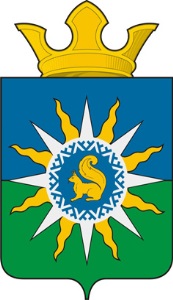 муниципальное образование ПОСЕЛОК ХАНЫМЕЙСОБРАНИЕ ДЕПУТАТОВ4 созываР Е Ш Е Н И еРассмотрев проект решения "Об утверждении отчета об исполнении бюджета муниципального образования поселок Ханымей за 2018 год", на основании пункта 2 части 1 статьи 22 Устава муниципального образования поселок Ханымей, Собранием депутатов муниципального образования поселок Ханымей 4 созываР Е Ш Е Н О:1. Утвердить отчет об исполнении бюджета муниципального образования поселок Ханымей за 2018 год по доходам в сумме 138 174 885,87 рублей, по расходам в сумме        139 694 932,08 рублей, с превышением расходов над доходами (дефицит бюджета) в сумме   1 520 046,21 рублей и со следующими показателями:- исполнение по доходам бюджета муниципального образования поселок Ханымей по кодам классификации доходов бюджета за 2018 год согласно приложению 1 к настоящему решению;- исполнение по доходам бюджета муниципального образования поселок Ханымей по кодам видов доходов, подвидов доходов, классификации операций сектора государственного управления, относящихся к доходам бюджета за 2018 год согласно приложению 2 к настоящему решению;- исполнение по распределению расходов бюджета муниципального образования поселок Ханымей по разделам и подразделам классификации расходов  местного бюджета за 2018 год согласно приложению 3 к настоящему решению;- исполнение по распределению расходов бюджета по ведомственной структуре расходов  бюджета муниципального образования поселок Ханымей за 2018 год согласно приложению 4 к настоящему решению;- источники внутреннего финансирования дефицита бюджета муниципального образования поселок Ханымей по кодам классификации источников финансирования дефицита бюджета за 2018 год согласно приложению 5 к настоящему решению.- источники внутреннего финансирования дефицита бюджета муниципального образования поселок Ханымей по группам, подгруппам, статьям, видам источников финансирования дефицита бюджета классификации операций сектора государственного управления, относящихся к источникам финансирования дефицита бюджета за 2018 год согласно приложению 6 к настоящему решению.	2. Опубликовать настоящее решение в районной газете «Северный луч».Глава муниципального образования
поселок Ханымей							А.Е. Лешенко16апреля2019г.№ 97Об утверждении отчета об исполнении бюджета муниципального образования поселок Ханымей за 2018 год